附件1关于中非（南）职业教育合作联盟三周年成果图片展素材提供的相关要求为在本次大会上充分展示各成员单位近三年对非合作取得的各项成果，决定在本次大会中举办中非（南）职业教育合作联盟三周年成果图片展，面向全体成员单位征集展示素材。相关要求如下：  一、征集内容聚焦联盟成立三年以来，各成员单位在人才培养、协助建设、文化交流、产教融合等方面取得的具有代表性的标志性成果和亮点项目。以图片和文字（图片为主）相结合的形式，全方位、多角度展示发展历程、成果和代表性事件及人物。二、征集时间素材征集截止时间为2021年12月7日征集要求1.本次图片展原则上每个成员单位提供一个展板展示空间（尺寸为80cm*180cm,竖向），可参考展板模板样式（见附件）自行设计，或发送至联盟秘书处邮箱统一设计。2.各成员单位应提供500字以内近三年工作简介。3.图片须为成员单位原创作品，按照联盟提供的展示模板提供单幅或组照（4-6副），黑白彩色均可。4.图片素材须为JPEG格式，文件大小不低于3M，每幅图片配以不超过100字的文字介绍内容。5.成员单位应一并提供单位LOGO矢量原图。6.最终展板由联盟秘书处统一设计并经成员单位确认后制作展示。联系人：蒋萌  13775002226；唐凯 18360821611素材接收邮箱：250576014@qq.com附：展板模板样式链接：https://pan.baidu.com/s/1mtJnWIx_nexs-FHKlmngsA 提取码：1234 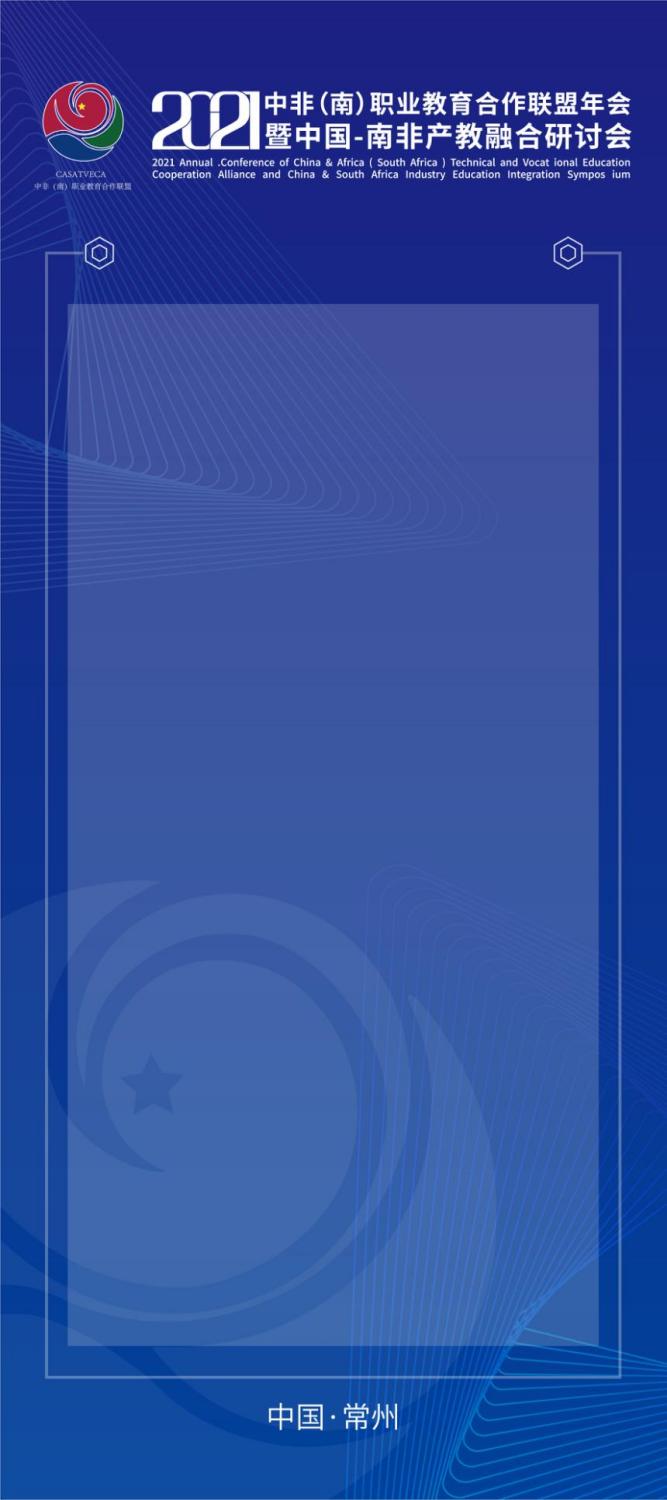 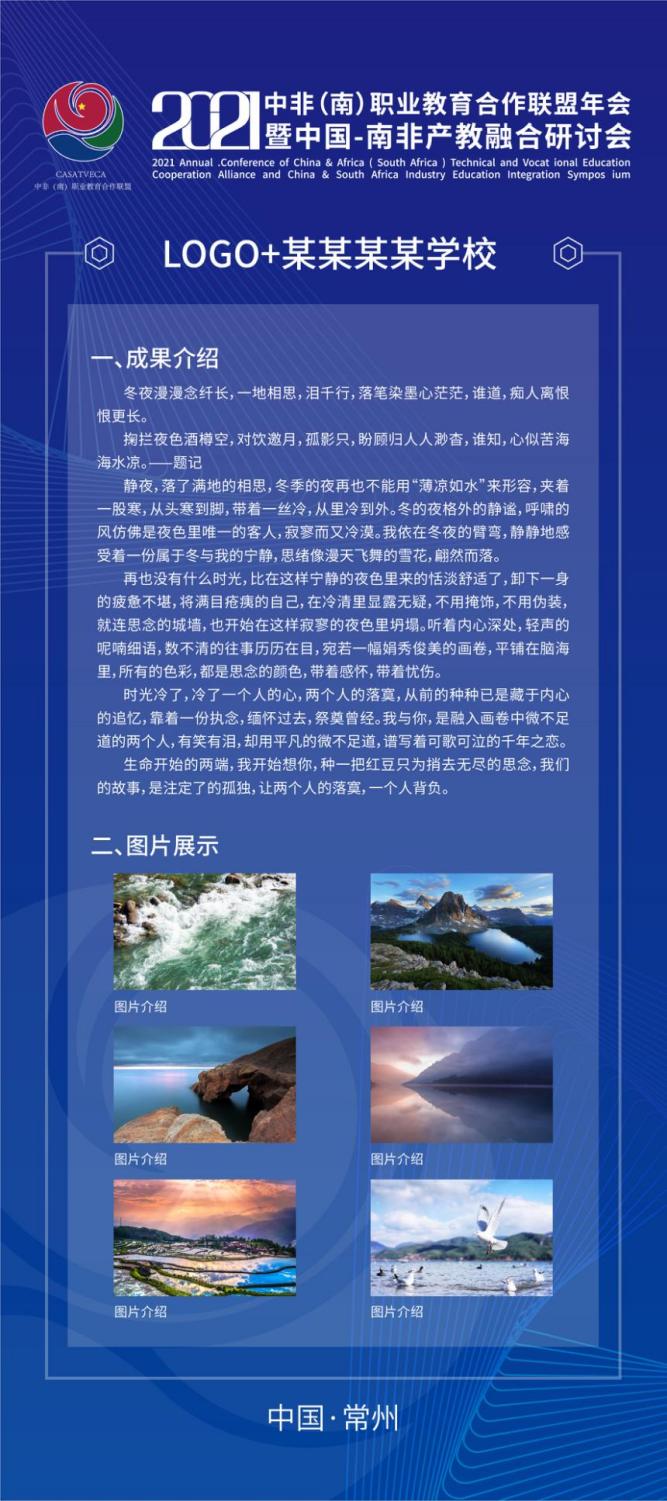 